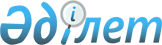 О премиях в области науки и государственных научных стипендияхПостановление Правительства Республики Казахстан от 19 июля 2011 года № 830

      В соответствии с подпунктом 12) статьи 3, статьей 15 Закона Республики Казахстан от 18 февраля 2011 года "О науке" Правительство Республики Казахстан ПОСТАНОВЛЯЕТ:



      1. Учредить ежегодные премии в области науки:



      1) одну премию имени К.И. Сатпаева за лучшее научное исследование в области естественных наук;



      2) одну премию имени Ч.Ч. Валиханова за лучшее научное исследование в области гуманитарных наук;



      3) три премии имени А.И. Бараева (первая, вторая и третья) за лучшие научные исследования и работы в области аграрной науки;



      4) одну премию имени Ы. Алтынсарина за лучшее научное исследование и работу в области педагогики;



      5) одну премию имени Кюль-тегина за выдающееся достижение в области тюркологии;



      6) одну премию имени Д.А. Кунаева для молодых ученых за лучшую работу в области естественных наук;



      7) одну премию имени М.О. Ауэзова для молодых ученых за лучшую работу в области гуманитарных наук.



      2. Учредить 75 государственных научных стипендий, в том числе 50 государственных научных стипендий для талантливых молодых ученых в возрасте до тридцати пяти лет включительно.



      3. Утвердить прилагаемые Правила присуждения премий в области науки, государственных научных стипендий.



      4. Признать утратившими силу некоторые решения Правительства Республики Казахстан согласно приложению.



      5. Настоящее постановление вводится в действие по истечении десяти календарных дней со дня первого официального опубликования.      Премьер-Министр

      Республики Казахстан                       К. Масимов

Утверждены        

постановлением Правительства

Республики Казахстан   

от 19 июля 2011 года № 830  

Правила

присуждения премий в области науки,

государственных научных стипендий 

1. Общие положения

      1. Настоящие Правила присуждения премий в области науки, государственных научных стипендий (далее - Правила) разработаны в соответствии с Законом Республики Казахстан от 18 февраля 2011 года "О науке" и определяют порядок присуждения премий в области науки и государственных научных стипендий.



      2. В настоящих Правилах используются следующие основные понятия:



      1) уполномоченный орган в области науки (далее - уполномоченный орган) - государственный орган, осуществляющий межотраслевую координацию и руководство в области науки и научно-технической деятельности;



      2) отраслевой уполномоченный орган - государственный орган, осуществляющий реализацию государственной политики в области науки и научно-технической деятельности и координацию работ по проведению научных исследований в соответствующей отрасли;



      3) научная организация - юридическое лицо, основным видом деятельности которого являются осуществление научной, научно-технической и инновационной деятельности, в том числе реализация права на объекты интеллектуальной собственности, а также проведение научно-исследовательских и опытно-конструкторских работ;



      4) научный работник - физическое лицо, работающее в научной организации, высшем учебном заведении или научном подразделении организации, имеющее высшее образование, получающее и реализующее результат научной и (или) научно-технической деятельности;



      5) ученый - физическое лицо, осуществляющее научные исследования и получающее результаты научной и (или) научно-технической деятельности.



      3. В целях поощрения ученые, научные работники научных организаций, внесшие вклад в развитие науки и техники, могут быть выдвинуты на:



      1) соискание ежегодных премий за лучшие научные исследования и работы, выдающиеся достижения в области науки;



      2) соискание государственных научных стипендий.



      Государственные научные стипендии также могут быть присуждены:



      ученым и научным работникам, активно участвующим в проведении фундаментальных или прикладных исследований в приоритетных для государства направлениях, подготовке научных кадров,



      талантливым молодым ученым в возрасте до тридцати пяти лет включительно, активно участвующим в проведении исследований по решению научных проблем и получившим признание научной общественности.



      4. Присуждение премий и государственных научных стипендий осуществляется уполномоченным органом и отраслевыми уполномоченными органами в пределах их компетенции в соответствии с законодательством Республики Казахстан.



      5. Премии в области науки (далее - премии) и государственные научные стипендии присуждаются на конкурсной основе.



      6. В конкурсах на присуждение премий и государственных научных стипендий могут принимать участие граждане Республики Казахстан, являющиеся учеными и научными работниками, указанные в пункте 3 настоящих Правил. 



      7. Размеры премий и государственных научных стипендий определяются уполномоченным органом (по премиям в области аграрной науки - Министерством сельского хозяйства Республики Казахстан). 

2. Порядок присуждения премий в области науки

      8. Право выдвижения работ на соискание премий предоставляется консультативно-совещательным органам (ученые советы) научных организаций и высших учебных заведений Республики Казахстан, независимо от форм собственности (далее - организации).



      9. Решение о выдвижении работы на соискание премии принимается в порядке, установленном в организации, где выполнена работа, выдвигаемая на соискание премии.



      10. На соискание премий могут быть представлены работы, как отдельных авторов, так и коллектива авторов численностью, не более пяти человек. Каждый автор и коллектив авторов вправе представить на конкурс только одну работу.



      11. Работы, ранее удостоенные премий, выплачиваемых из средств республиканского бюджета, к участию в конкурсе на соискание настоящих премий не допускаются. Работа на соискание премии выдвигается не более двух раз.



      При наличии новых достижений лауреата настоящей премии, премия может быть присуждена ему повторно не раньше, чем через пять лет после предыдущего присуждения.



      Авторам коллективной работы денежная часть премии выплачивается в равных долях.



      12. На соискание премий выдвигаются опубликованные работы, в том числе в международных научных изданиях с ненулевым импакт фактором, выполненные в течение последних пяти лет, включая год, предшествующий объявлению конкурса, прошедшие всестороннее обсуждение в консультативно-совещательных органах организаций с принятием соответствующего решения.

      Сноска. Пункт 12 в редакции постановления Правительства РК от 31.10.2016 № 641 (вводится в действие по истечении десяти календарных дней после дня его первого официального опубликования).



      13. В конкурсе на соискание премий для молодых ученых могут принимать участие молодые ученые в возрасте до 35 лет включительно.



      Работы молодых ученых должны быть выполнены в течение последних трех лет, включая год, предшествующий объявлению конкурса.



      14. На конкурс представляются следующие документы:



      1) научная работа в виде книг, монографий, учебников, сброшюрованных оттисков статей, копий патентов, авторских свидетельств, отчетов о научно-исследовательской работе, прошедших государственную регистрацию;



      2) описание работы (не более 0,5 п.л.), в котором излагается ее содержание, актуальность и новизна исследований, основные научные результаты, их значимость и возможность дальнейшего использования;



      3) краткая аннотация работы;



      4) представление-обоснование, отражающее научную актуальность и значимость работы;



      5) выписка из протокола заседания консультативно-совещательного органа организации, выдвинувшей работу;



      6) справка с места основной работы кандидата на соискание премии;



      7) краткая характеристика научной деятельности кандидата на соискание премии, с указанием его творческого вклада (для коллективных работ);



      8) список основных научных работ (не более 5);



      9) справка из организации, выдвинувшей работу, удостоверяющая, что представленная на конкурс работа (серия работ) не удостаивалась ранее премий, выплачиваемых из средств республиканского бюджета.



      Документы, указанные в подпунктах 6), 7) и 8) настоящего пункта представляются с места последней работы кандидата на соискание премии в случае его увольнения.



      15. Требования к оформлению конкурсных материалов определяютсяуполномоченным органом (по премиям в области аграрной науки - Министерством сельского хозяйства Республики Казахстан).



      16. Материалы на конкурс на соискание премий в течение 30 календарных дней со дня опубликования объявления о конкурсе представляются в уполномоченный орган (по премиям в области аграрной науки - в Министерство сельского хозяйства Республики Казахстан), где конкурсные документы регистрируются и по окончании срока приема документов в течение 10 рабочих дней передаются для рассмотрения в конкурсную комиссию.



      Объявление о проведении конкурса размещается в республиканской печати уполномоченным органом (по премиям в области аграрной науки - Министерством сельского хозяйства Республики Казахстан).



      17. Работы и материалы, представленные на конкурс, возвращаются по письменному требованию авторов в одном экземпляре.



      18. Для рассмотрения конкурсных материалов и подготовки решений по вопросу присуждения премий приказом уполномоченного органа (по премиям в области аграрной науки - приказом Министерства сельского хозяйства Республики Казахстан) создается конкурсная комиссия.



      Конкурсная комиссия является консультативно-совещательным органом и формируется из числа представителей министерств, ведомств и других государственных органов, ведущих ученых и специалистов различных областей науки республики.



      В случае выдвижения на соискание настоящих премий работ членов конкурсной комиссии последние не принимают участия в работе комиссии.



      19. Критерии отбора работ для присуждения премий определяются конкурсной комиссией.



      20. Конкурсная комиссия создает секции для предварительного рассмотрения работ, выдвинутых на соискание премий, определяет их составы и порядок работы.



      21. Конкурсная комиссия на основании заключений секций, в течение 20 рабочих дней со дня их получения, вносит в уполномоченный орган (по премиям в области аграрной науки - в Министерство сельского хозяйства Республики Казахстан) решение по присуждению премий.



      22. Уполномоченный орган (по премиям в области аграрной науки - Министерство сельского хозяйства Республики Казахстан) на основании решения конкурсной комиссии принимает решение о присуждении премий.



      23. Результаты конкурсов по присуждению премий подлежат опубликованию в республиканской печати и размещению на Интернет-ресурсах уполномоченного органа (по премиям в области аграрных наук - Министерства сельского хозяйства Республики Казахстан).



      24. Дипломы о присуждении премий, нагрудные знаки и денежные премии вручаются лауреатам Министром образования и науки Республики Казахстан (по премиям в области аграрной науки - Министром сельского хозяйства Республики Казахстан).



      25. Диплом, нагрудный знак и денежное вознаграждение умершего лауреата премии, награжденного посмертно, передаются наследникам в соответствии с законодательством. 

3. Порядок присуждения государственной научной стипендии

      26. Право выдвижения кандидатов на соискание государственных научных стипендий предоставляется консультативно-совещательным органам организаций.



      27. Решение о выдвижении кандидата на соискание государственной научной стипендии принимается в порядке, установленном в организации, где работает кандидат, выдвигаемый на соискание стипендии.



      27-1. Ученые, ранее удостоенные государственных научных стипендий, выплачиваемых из средств республиканского бюджета, могут быть допущены на соискание настоящих стипендий повторно не раньше, чем через три года после предыдущего присуждения.

      Сноска. Правила дополнены пунктом 27-1 в соответствии с постановлением Правительства РК от 31.10.2016 № 641 (вводится в действие по истечении десяти календарных дней после дня его первого официального опубликования).



      28. Государственные научные стипендии назначаются сроком до одного года приказом уполномоченного органа.



      29. На выдвигаемого кандидата на соискание государственной научной стипендии представляются следующие документы:



      1) сопроводительное письмо соответствующей организации;



      2) выписка из протокола заседания консультативно-совещательного органа организации о выдвижении кандидата на соискание государственной научной стипендии;



      3) мотивированное ходатайство (рекомендация) консультативно-совещательного органа организации;



      4) справка с места основной работы кандидата на соискание государственной научной стипендии;



      5) список опубликованных научных работ кандидата на соискание государственной научной стипендии за последние пять лет, а также оттиски наиболее важных работ (не более пяти). По монографии представляется аннотация объемом до двух страниц печатного текста.



      30. Требования к оформлению конкурсных материалов определяютсяуполномоченным органом.



      31. Материалы на конкурс на соискание государственных научных стипендий в течение 30 календарных дней со дня опубликования объявления о конкурсе представляются в уполномоченный орган, где конкурсные документы регистрируются и по окончании срока приема документов в течение 10 рабочих дней передаются для рассмотрения в конкурсную комиссию.



      Объявление о проведении конкурса размещается в республиканской печати уполномоченным органом.



      32. К конкурсу не допускаются документы, поступившие после истечения срока приема документов на конкурс.



      33. Материалы, представленные на конкурс, возврату не подлежат.



      34. Для рассмотрения конкурсных материалов и подготовки решений по вопросу присуждения государственных научных стипендий приказом уполномоченного органа создается конкурсная комиссия. 



      Конкурсная комиссия является консультативно-совещательным органом и формируется из числа руководящих работников уполномоченного органа, ведущих ученых и специалистов различных областей науки республики.



      В случае выдвижения на соискание настоящих стипендий членов конкурсной комиссии последние не принимают участия в работе комиссии.



      35. Критерии отбора кандидатов на присуждение государственных научных стипендий определяются конкурсной комиссией. 



      36. Конкурсная комиссия для предварительного рассмотрения работ кандидатов, выдвинутых на соискание государственных научных стипендий, создает экспертные группы, определяет их составы и порядок работы.



      37. Конкурсная комиссия на основании заключений экспертных групп, в течение 20 рабочих дней со дня их получения, вносит в уполномоченный орган решение по присуждению государственных научных стипендий.



      38. Уполномоченный орган на основании решения конкурсной комиссии принимает решение о присуждении государственных научных стипендий.



      39. Государственные научные стипендии не присуждаются действительным членам Национальной академии наук Республики Казахстан, получающим пожизненные ежемесячные стипендии Президента Республики Казахстан из средств республиканского бюджета.



      40. Список стипендиатов, прошедших по конкурсу, публикуется в республиканской печати и размещается на Интернет-ресурсах уполномоченного органа.

Приложение         

к постановлению Правительства

Республики Казахстан     

от 19 июля 2011 года № 830   

ПЕРЕЧЕНЬ

утративших силу некоторых решений Правительства 

Республики Казахстан

      1. Постановление Правительства Республики Казахстан от 28 августа 1996 года № 1063 «О мерах государственной поддержки ученых и специалистов, внесших выдающийся вклад в развитие науки и техники и талантливых молодых ученых» (САПП Республики Казахстан, 1996 г., № 35, ст. 338).



      2. Постановление Правительства Республики Казахстан от 9 декабря 1996 года № 1501 «Об утверждении Положения о государственных научных стипендиях» (САПП Республики Казахстан, 1996 г., № 50, ст. 488).



      3. Постановление Правительства Республики Казахстан от 10 мая 2000 года № 685 «О премиях в области науки» (САПП Республики Казахстан, 2000 г., № 22, ст. 243).



      4. Постановление Правительства Республики Казахстан от 5 февраля 2001 года № 188 «О внесении дополнений в постановление Правительства Республики Казахстан от 10 мая 2000 года № 685».



      5. Постановление Правительства Республики Казахстан от 30 марта 2002 года № 383 «О внесении дополнений в постановление Правительства Республики Казахстан от 10 мая 2000 года № 685» (САПП Республики Казахстан, 2002 г., № 9, ст. 91).



      6. Постановление Правительства Республики Казахстан от 6 октября 2003 года № 1031 «О внесении изменения и дополнений в постановление Правительства Республики Казахстан от 10 мая 2000 года № 685» (САПП Республики Казахстан, 2003 г., № 41, ст. 430).



      7. Пункт 4 изменений, которые вносятся в некоторые решения Правительства Республики Казахстан, утвержденных постановлением Правительства Республики Казахстан от 27 ноября 2003 года № 1191 «О внесении изменений и признании утратившими силу некоторых решений Правительства Республики Казахстан» (САПП Республики Казахстан, 2003 г., № 45, ст. 491).



      8. Постановление Правительства Республики Казахстан от 25 января 2005 года № 55 «О внесении дополнений в постановление Правительства Республики Казахстан от 10 мая 2000 года № 685» (САПП Республики Казахстан, 2005 г., № 3, ст. 28).
					© 2012. РГП на ПХВ «Институт законодательства и правовой информации Республики Казахстан» Министерства юстиции Республики Казахстан
				